İÇİNDEKİLERSONUÇ RAPORU YAZIMINDA UYULMASI GEREKEN KURALLAR (1)Proje sonuç raporu yazımında A4 ebadında kâğıt alanı kullanılmalı, sayfalardaki sağ, sol ve alt boşluk 2.5 cm, üst boşluk ise 3 cm olmalıdır.Proje sonuç raporunun tam metni, tek bir pdf dosyası olarak elektronik ortamda BAPSİS üzerinden BAP Koordinasyon Birimine sunulmalıdır. Dosya isimleri aşağıdaki formata uygun olmalı ve isim verilirken Türkçe karakter kullanılmamalıdır:projeno.pdf		(örnek: BAP01_23_1236.pdf)Proje Sonuç Raporu içeriği aşağıda belirlenen düzende olmalıdır:KAPAK: Yukarıda verilen formata uygun olarak hazırlanmalıdır. Projenin tamamında görev yapmış olan araştırmacıların isimlerine kapakta yer verilmelidir. Projenin bir kısmında görev yapmış araştırmacılar ile tamamında ya da bir kısmında görev yapmış bursiyer(ler) isimlerine ise Önsöz bölümünde yer verilmelidir.BOŞ SAYFA: Kapaktan sonra boş bir sayfa bırakılmalıdır.İÇİNDEKİLER: Rapor içindeki başlıkları, alt başlıkları ve bunların sayfa numaralarını verecek şekilde hazırlanmalıdır.ŞEKİLLER VE TABLOLAR LİSTESİ: Rapor içindeki tüm şekil ve tablolar sırasıyla sayfa numaralarını verecek şekilde hazırlanmalıdır.ÖNSÖZ VE TEŞEKKÜR: Bu bölümde çalışmanın üniversitemiz BAP Koordinasyon Birimi tarafından desteklendiğine dair ibareye “Ondokuz Mayıs Üniversitesi Bilimsel Araştırma Projeleri Koordinasyon Birimi tarafından …….. proje numarası ile desteklenmiştir.” yer verilmesi zorunludur. Projenin bir kısmında görev yapmış araştırmacılar ile tamamında ya da bir kısmında görev yapmış bursiyer(ler) isimlerine bu bölümde yer verilmelidir. Ayrıca bu bölümde, varsa çalışmayı destekleyen diğer kurum veya kişilere teşekkür ifadelerine de yer verilebilir. ÖZET: Proje başlığı ile birlikte en az 100, en çok 300 sözcükten oluşan Türkçe özet verilmelidir. Zorunlu hallerde özet 400 sözcüğe kadar çıkabilir. Özet’in sonunda “Anahtar Kelimeler” yer almalıdır. (1) Rapor hazırlandıktan sonra, bu bölüm kurallar/açıklamalar metni silinmelidir.ABSTRACT: Proje başlığı ile birlikte en az 100, en çok 300 sözcükten oluşan İngilizce özet verilmelidir. Zorunlu hallerde özet 400 sözcüğe kadar çıkabilir. Özet’in sonunda “Keywords” yer almalıdır.PROJE ANA METNİ: Giriş, genel bilgiler, gereç ve yöntem, bulgular ve tartışma, sonuç bölümlerinden oluşur. Tartışma ve Sonuç bölümünde, projenin öneri aşamasında ortaya konulan hedeflere ne ölçüde ulaşıldığı açıkça ortaya konulmalı, ulaşılamayan hedefler var ise bunların gerekçeleri de tartışılmalıdır. Sonuç bölümünün önerileri de kapsaması gerekmektedir.KAYNAKLAR: Yararlanılan kaynaklar bilim alanına uygun kaynak gösterme standartlardan birisinde hazırlanmalıdır. Referanslar konu içerisinde geçtikleri yerlerde de parantez içinde belirtilmelidir.EKLER: Rapor ana metni içinde geçmeyip rapora eklenmesi gereken tablo, diğer bilgi, düzenlenmiş anket gibi kısımlar varsa, bu bölümde verilmelidir.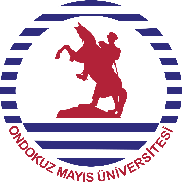 T.C.ONDOKUZ MAYIS ÜNİVERSİTESİBİLİMSEL ARAŞTIRMA PROJELERİ KOORDİNASYON BİRİMİPROJE BAŞLIĞIProje No:Proje TürüSONUÇ RAPORUProje Yürütücüsü:Unvanı Adı SoyadıBirimi/BölümüAraştırmacılar:Adı SoyadıBirimi/BölümüAy 20…SAMSUNSayfa NoİÇİNDEKİLER1ŞEKİLLER LİSTESİTABLOLAR LİSTESİÖNSÖZ VE TEŞEKKÜRÖZETABSTRACTGİRİŞ GENEL BİLGİLERGEREÇ VE YÖNTEMBULGULAR VE TARTIŞMASONUÇKAYNAKLAREKLER